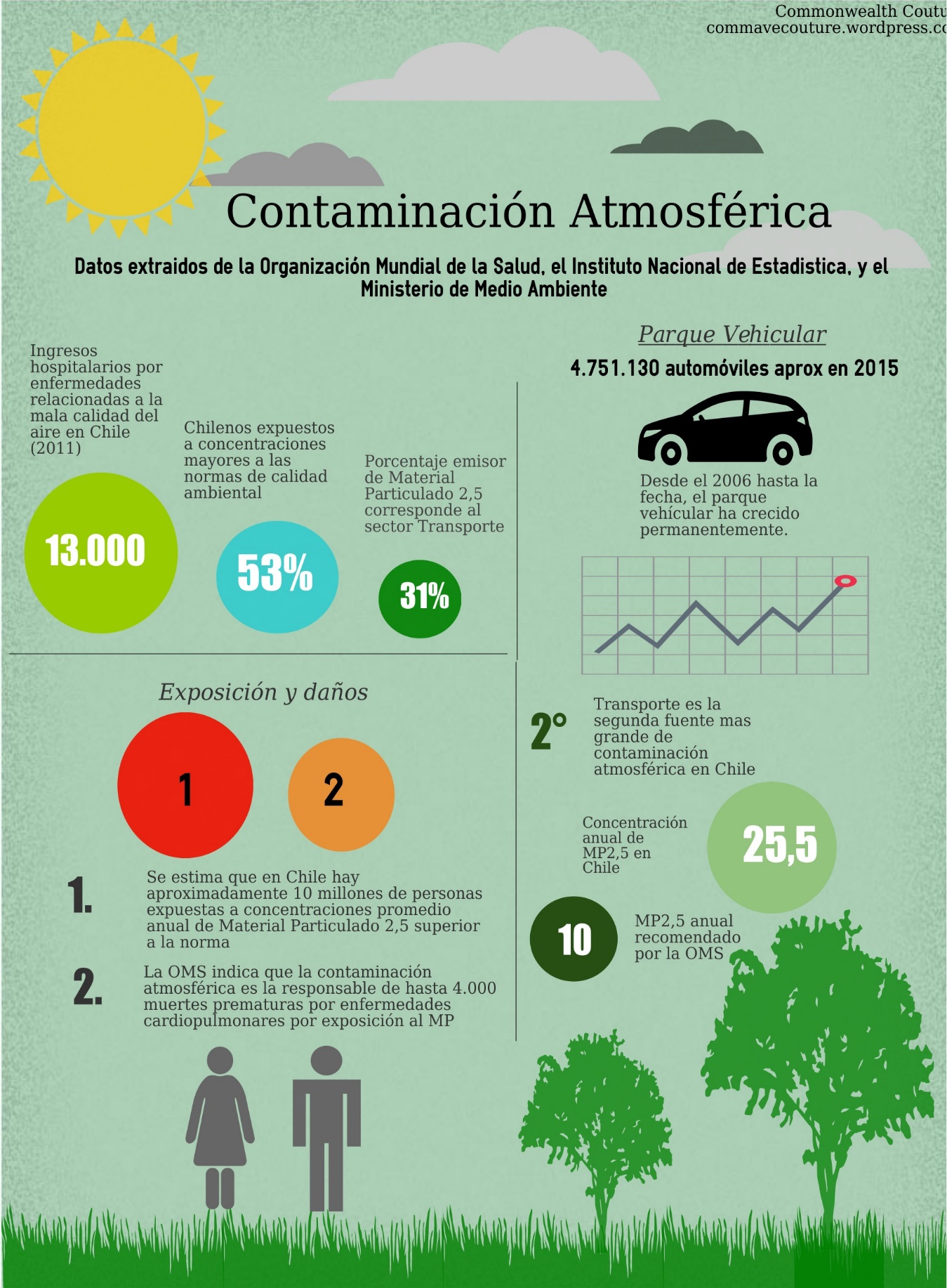 ANEXO: Emisión de contaminantes atmosféricos por sector, año 2012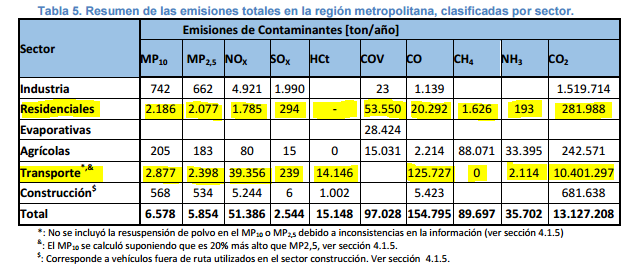 Fuente:http://santiagorespira.gob.cl/pdf/Actualizacion_y_sistematizacion_del_inventario_de_emisiones_de_contaminantes_atmosfericos_en_la_Region_Metropolitana_Inf-1.pdfSe puede apreciar que el transporte es la segunda fuente contaminante más importante luego de la residencial.Emisión de contaminantes atmosféricos del sector transportes, año 2012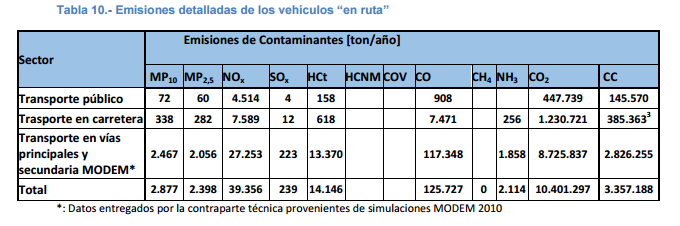 Fuente:http://santiagorespira.gob.cl/pdf/Actualizacion_y_sistematizacion_del_inventario_de_emisiones_de_contaminantes_atmosfericos_en_la_Region_Metropolitana_Inf-1.pdfFuente: Restricción vehicular, 30 de julio 2015. Documento presentado ante la comisión de Transportes y Telecomunicaciones por el Ministerio de Medio AmbienteEn este grafico se observa que camiones, (con o sin carro de arrastre), y buses, son los vehículos que producen mayor contaminación atmosférica.Aumento del parque vehicular en ChileFuente: Elaboración propia con datos del INE 2015Teniendo en cuenta los importantes daños del sector transportes al medio ambiente, es importante observar la velocidad de crecimiento del parque vehicular en Chile.Diésel y GasolinaFuente: Restricción vehicular, 30 de julio 2015. Documento presentado ante la comisión de Transportes y Telecomunicaciones por el Ministerio de Medio Ambiente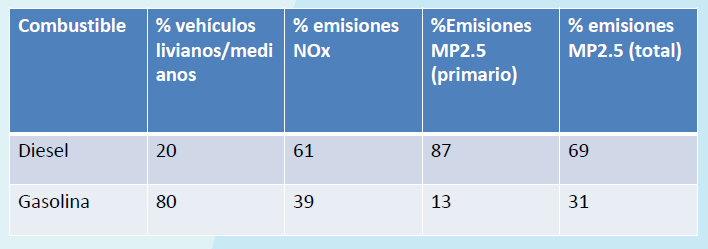 Como se aprecia en el cuadro, los vehículos que utilizan diésel como combustible producen más emisión de contaminantes que aquellos que utilizan gasolina. No obstante, estos últimos son el 80% del parque vehicular total, como se aprecia en la siguiente gráfica.Fuente: Elaboración propia con datos del INEFuente: Elaboración propia con datos del INENormas de calidad primarias e Información complementaria 29/07/2013Como puede observarse en el cuadro comparativo, el valor límite de contaminantes expresados en microgramos en Chile, está por sobre la norma que recomienda la Organización Mundial de la Salud y las directrices de la Unión Europea.Enfermedades e ingresos hospitalarios relacionados a la calidad del aire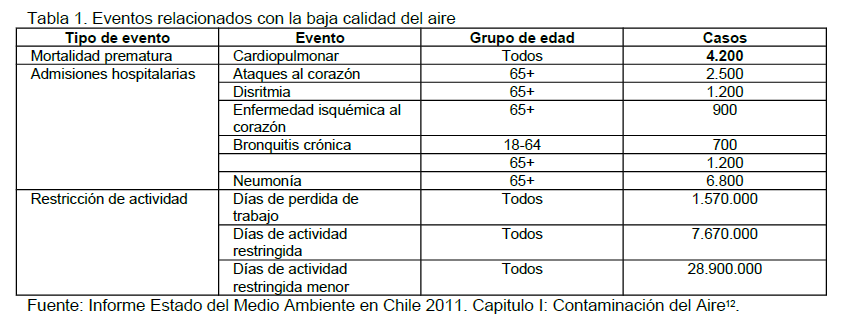 ElementoCASChileOMSUnion EuropeaElementoCASChileOMSUnion EuropeaElementoCASChileOMSUnion EuropeaSO205/09/7446μg/m3 μg/m3 μg/m3 15 minutos5001 hora350 (1)3 hora24 horas25020125 (2)mensualanual80NO288454-09-5μg/m3 μg/m3 μg/m3 1 hora400200200 (5)dia anual1004040PM10NAμg/m3 μg/m3 μg/m3 hora24 horas1505050anual502040PM2,5NAμg/m3 μg/m3 24 horas5025anual2010CO82115-62-6mg/m3 μg/m3 mg/m3 8 horas1010101 hora3030dia 30 minutos6015 minutos100Ozono10028-15-6μg/m3 μg/m3 μg/m3 8 horas120100120 (8)4 horas1 hora